solÍa pensar, pero ahora sÉSolía pensar…Observa cada imagen en la columna de la izquierdaEn la columna central escribe las emociones que sienten estas personas o las cosas que los motivan.…Pero ahora séAl final de la lección, vuelve a ver las imágenes. En la última columna, escribe tus pensamientos sobre cómo podría haber cambiado cada una o cualquier aclaración que tengas ahora. ImagenSolía pensar…Pero ahora sé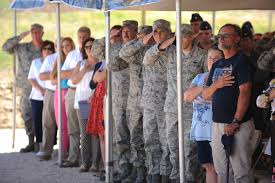 ¿Qué están haciendo estas personas y por qué? 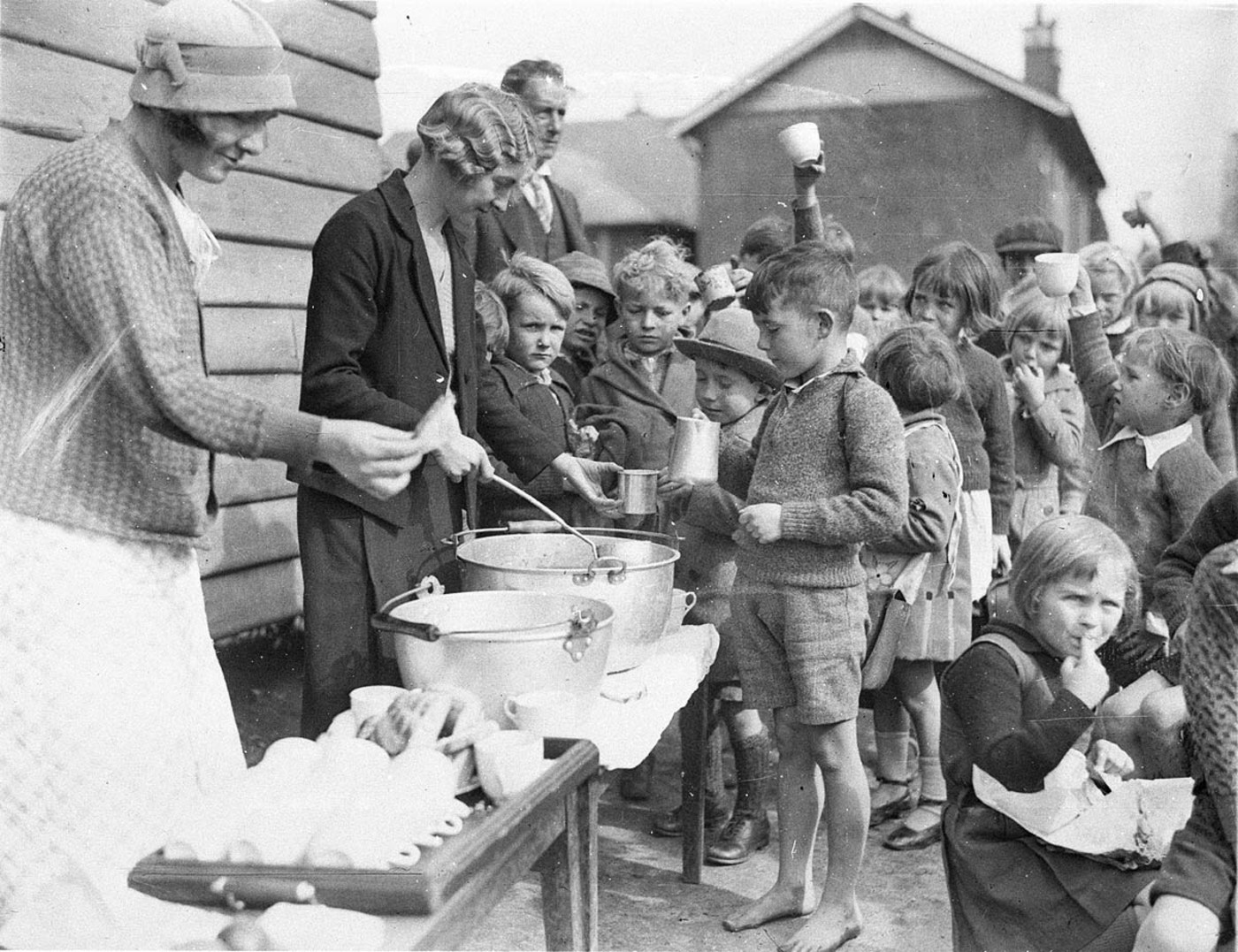 ¿Qué motiva a los adultos y a los niños? 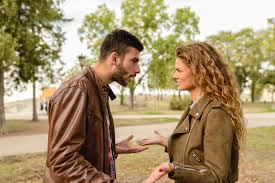 ¿Qué motiva a esta pareja? 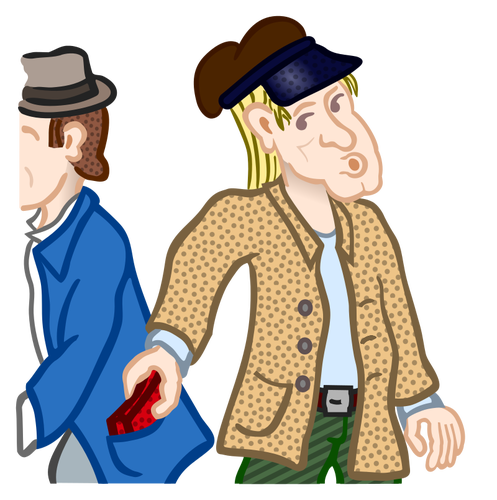 ¿Qué ves en esta imagen? 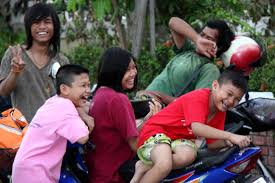 ¿Cómo crees que se sienten estas personas?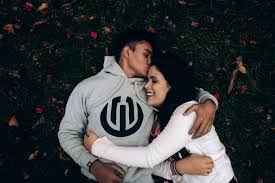 ¿Cómo crees que se siente esta pareja? 